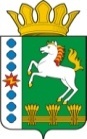 КОНТРОЛЬНО-СЧЕТНЫЙ ОРГАН ШАРЫПОВСКОГО РАЙОНАКрасноярского краяЗаключениена проект Постановления администрации Шарыповского района «О внесении изменений в Постановление администрации Шарыповского района от 30.10.2013 № 846-п «Об утверждении муниципальной программы «Развитие образования Шарыповского района» (в ред. от 26.11.2018 № 815-п, от 06.05.2019 № 184-п, 26.09.2019 № 432-п, от 06.11.2019 № 492-п, от 24.12.2019 № 615-п)03 марта  2020 год 							              № 08/1Настоящее экспертное заключение подготовлено Контрольно – счетным органом Шарыповского района на основании ст. 157 Бюджетного  кодекса Российской Федерации, ст. 9 Федерального закона от 07.02.2011 № 6-ФЗ «Об общих принципах организации и деятельности контрольно – счетных органов субъектов Российской Федерации и муниципальных образований», ст. 15 Решения Шарыповского районного Совета депутатов от 20.09.2012 № 31/289р «О внесении изменений и дополнений в Решение Шарыповского районного Совета депутатов от 21.06.2012 № 28/272р «О создании Контрольно – счетного органа Шарыповского района» (в ред. от 20.03.2014 № 46/536р, от  25.09.2014 № 51/573р, от 26.02.2015 № 56/671р) и в соответствии со стандартом организации деятельности Контрольно-счетного органа Шарыповского района СОД 2 «Организация, проведение и оформление результатов финансово-экономической экспертизы проектов Решений Шарыповского районного Совета депутатов и нормативно-правовых актов по бюджетно-финансовым вопросам и вопросам использования муниципального имущества и проектов муниципальных программ» утвержденного приказом Контрольно-счетного органа Шарыповского района от 16.12.2013 № 29.Представленный на экспертизу проект Постановления администрации Шарыповского района «О внесении изменений в Постановление администрации Шарыповского района от 30.10.2013 № 846-п «Об утверждении муниципальной программы «Развитие образования Шарыповского района» (в ред. от 26.11.2018 № 815-п, от 06.05.2019 № 184-п, от 26.09.2019 № 432-п, от 06.11.2019 № 492-п, от 24.12.2019 № 615-п) направлен в Контрольно – счетный орган Шарыповского района 02 марта 2020 года. Разработчиком данного проекта муниципальной программы является муниципальное казенное учреждение «Управление образования Шарыповского района».Основанием для разработки муниципальной программы является:- постановление администрации Шарыповского района от 30.07.2013 № 540-п «Об утверждении Порядка принятия решений о разработке муниципальных программ Шарыповского района, их формировании и реализации» (в ред. от 29.06.2015 № 407-п, от 05.12.2016 № 535-п);- распоряжение администрации Шарыповского района от 02.08.2013 № 258-р «Об утверждении перечня муниципальных программ Шарыповского района» (в ред. от 29.07.2014 № 293а-р, от 17.06.2016 № 235-р, от 01.08.2017 № 283-р, от 26.07.2019 № 236-р).Исполнитель муниципальной программы муниципальное казенное учреждение «Управление образования Шарыповского района».Соисполнители муниципальной программы:- муниципальное казенное учреждение «Управление культуры и муниципального архива Шарыповского района»;- администрация Шарыповского района.Подпрограммы муниципальной программы:Развитие дошкольного, общего и дополнительного образования детей.Организация отдыха и оздоровления детей Шарыповского района.Обеспечение реализации муниципальной программы в области образования Шарыповского района.Мероприятие муниципальной программы:Осуществление государственных полномочий по организации и осуществлению деятельности по опеке и попечительству в отношении несовершеннолетних за счет средств краевого бюджета;Обеспечение жилыми помещениями детей – сирот и детей, оставшихся без попечения родителей, лиц из числа детей – сирот и детей, оставшихся без попечения родителей.Цель муниципальной программы – обеспечение высокого качества образования, соответствующего потребностям граждан и перспективным задачам развития экономики Шарыповского района, отдых и оздоровление детей в летний период.Мероприятие проведено 02-03 марта 2020 года.В ходе подготовки заключения Контрольно – счетным органом Шарыповского района были проанализированы следующие материалы:- проект Постановления администрации Шарыповского района «О внесении изменений в Постановление администрации Шарыповского района от 30.10.2013 № 846-п «Об утверждении муниципальной программы «Развитие образования Шарыповского района» (в ред. от 26.11.2018 № 815-п, от 06.05.2019 № 184-п, от 06.09.2019 № 432-п, от 06.11.2019 № 492-п, от 24.12.2019 № 615-п);- паспорт муниципальной программы «Развитие образования Шарыповского района»;- решение Шарыповского районного Совета депутатов от 05.12.2019 № 44/349р «О внесении изменений в решение Шарыповского районного Совета депутатов от 06.12.2018 № 32/286р «О районном бюджете на 2019 год и плановый период 2020-2021 годов».Рассмотрев представленные материалы к проекту Постановления муниципальной программы «Развитие образования Шарыповского района» установлено следующее:В соответствии с проектом паспорта Программы происходит изменение по строке (пункту) «Ресурсное обеспечение муниципальной программы», после внесения изменений строка  будет читаться:Уменьшение бюджетных ассигнований по муниципальной программе за счет средств краевого бюджета  в сумме 54,00 руб. Вносятся изменения в подпрограмму «Обеспечение реализации муниципальной программы в области образования» по строке (пункту) «Объемы и источники финансирования подпрограммы».После внесения изменений, строка будет читаться:Уменьшение бюджетных ассигнований за счет средств краевого бюджета в сумме 54,00 руб. в связи с приведением в соответствии с фактическими расходами и решением Шарыповского районного Совета депутатов от 05.12.2019 № 44/349р «О внесении изменений в решение Шарыповского районного Совета депутатов от 06.12.2018 № 32/286р «О районном бюджете на 2019 год и плановый период 2020-2021 годов».На основании выше изложенного Контрольно – счетный орган предлагает Администрации  Шарыповского района утвердить проект Постановления администрации Шарыповского района «О внесении изменений в Постановление администрации Шарыповского района от 30.10.2013 № 846-п «Об утверждении муниципальной программы «Развитие образования Шарыповского района» (в ред. от 26.11.2018 № 815-п, от 06.05.2019 № 184-п, от 26.09.2019 № 432-п, от 06.11.2019 № 492-п, от 24.12.2019 № 615-п).Аудитор 	Контрольно – счетного органа						И.В. ШмидтРесурсное обеспечение муниципальной программы Предыдущая редакцияПостановленияПредлагаемая редакция(Проект Постановления) Ресурсное обеспечение муниципальной программы Общий объем бюджетных ассигнований на реализацию муниципальной программы составляет  1 275 619 447,99  руб.  в том числе по годам:2019 год – 473 608 717,99 руб.;2020 год -  406 117 158,00 руб.;2021 год -  395 893 572,00 руб.за счет средств федерального  бюджета  0,00 руб., из них:2019 год – 0,00 руб.;2020 год -  0,00 руб.;2021 год -  0,00 руб.за счет средств краевого бюджета 799 444 728,30 руб. из них:2019 год – 301 175 128,30 руб.;2020 год -  249 134 800,00 руб.;2021 год – 249 134 800,00 руб.за счет средств районного бюджета  405 264 904,51  руб. из них:2019 год – 144 219 604,51 руб.;2020 год – 130 697 650,00 руб.;2021 год – 130 347 650,00 руб.за счет средств внебюджетные источники 70 909 815,18 руб., из них:2019 год – 28 213 985,18 руб.;2020 год – 26 284 708,00 руб.;2021 год – 16 411 122,00 руб.Общий объем бюджетных ассигнований на реализацию муниципальной программы составляет  1 275 619 393,99  руб.  в том числе по годам:2019 год – 473 608 663,99 руб.;2020 год -  406 117 158,00 руб.;2021 год -  395 893 572,00 руб.за счет средств федерального  бюджета  0,00 руб., из них:2019 год – 0,00 руб.;2020 год -  0,00 руб.;2021 год -  0,00 руб.за счет средств краевого бюджета 799 444 674,30 руб. из них:2019 год – 301 175 074,30 руб.;2020 год -  249 134 800,00 руб.;2021 год – 249 134 800,00 руб.за счет средств районного бюджета  405 264 904,51  руб. из них:2019 год – 144 219 604,51 руб.;2020 год – 130 697 650,00 руб.;2021 год – 130 347 650,00 руб.за счет средств внебюджетные источники 70 909 815,18 руб., из них:2019 год – 28 213 985,18 руб.;2020 год – 26 284 708,00 руб.;2021 год – 16 411 122,00 руб.Объемы и источники финансирования подпрограммы Предыдущая редакция подпрограммы Предлагаемая редакция подпрограммы  (проект Постановления)Объемы и источники финансирования подпрограммы Общий объем бюджетных ассигнований на реализацию подпрограммы составляет 45 042 128,00 руб., в том числе по годам реализации:2019 год – 15 479 528,00 руб.;2020 год – 14 781 300,00 руб.;2021 год – 14 781 300,00 руб.за счет средств краевого бюджета224 728,00 руб., из них:2019 год -  224 728,00 руб.;2020 год – 0,00 руб.;2021 год – 0,00 руб.за счет средств районного бюджета 44 817 400,00 руб., из них:2019 год – 15 254 800,00 руб.;2020 год – 14 781 300,00 руб.;2021 год – 14 781 300,00 руб.Общий объем бюджетных ассигнований на реализацию подпрограммы составляет 45 042 074,00 руб., в том числе по годам реализации:2019 год – 15 479 474,00 руб.;2020 год – 14 781 300,00 руб.;2021 год – 14 781 300,00 руб.за счет средств краевого бюджета224 674,00 руб., из них:2019 год -  224 674,00 руб.;2020 год – 0,00 руб.;2021 год – 0,00 руб.за счет средств районного бюджета 44 817 400,00 руб., из них:2019 год – 15 254 800,00 руб.;2020 год – 14 781 300,00 руб.;2021 год – 14 781 300,00 руб.